HLÁSENIE ŠKODOVEJ UDALOSTI 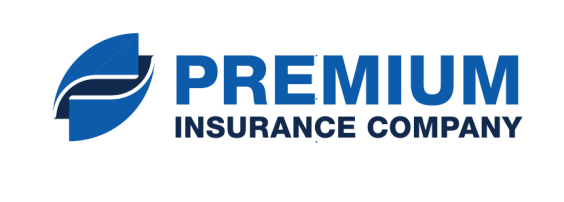 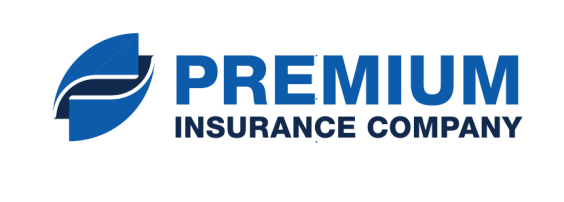         MAJETOK A ZODPOVEDNOSŤ Poistený: Poškodený: (len pre škody zo zodpovednosti za škodu) Základné informácie o škode: Zoznam poškodených vecí / rozsah škody na zdraví: (väčší rozsah uveďte v prílohe) Doplňujúce informácie o škode: Kto škodu spôsobil a zodpovedá za škodu (iný než poistený a poškodený): Podľa § 10 zákona č. 122/2013 Z.z. o ochrane osobných údajov a v zmysle § 78 zákona č. 39/2015 Z.z. o poisťovníctve je poisťovateľ aj bez súhlasu a informovania dotknutých osôb oprávnený zisťovať, získavať, zaznamenávať, uchovávať, využívať a inak spracúvať osobné údaje a iné údaje v rozsahu podľa § 78 ods. 1 a § 72 ods. 1 zákona č. 39/2015 Z.z. o poisťovníctve; pritom je poisťovateľ oprávnený s použitím automatizovaných alebo neautomatizovaných prostriedkov vyhotovovať kópie dokladov totožnosti  a spracúvať rodné čísla a ďalšie údaje a doklady vymedzené v § 78 ods. 1 zákona č. 39/2015 Z.z. o poisťovníctve       (viac informácií na https://www.premium-ic.sk/informacie-o-spracuvani-osobnych-udajov-dotknutych-osob-spolocnostou-premium-insurance-company).   	V        	dňa        podpis poisteného  ----------------------------  PREMIUM Insurance Company Limited, pobočka poisťovne z iného členského štátu  ------------------------- Námestie Mateja Korvína 1, 811 07 Bratislava, | IČO: 50 659 669  |  zapísaná v Obchodnom registri Okresného súdu Bratislava I, odd.: Po, vl.č.: 3737/B Tel.: +421 850 888 988  |  e-mail: poistenie@premium-ic.sk | www.premium-ic.sk | IBAN: SK 47 0900 0000 0051 2011 8452  | BIC: GIBASKBX  PREMIUM Insurance Company Limited, pobočka poisťovne z iného členského štátu pôsobí na území Slovenskej republiky ako organizačná  zložka  poisťovne  PREMIUM Insurance Company Limited  | 68 George Borg Olivier Street, 1081 STJ, St. Julian’s, Maltská republika | zapísaná v Registri spoločností Malta pod registračným číslom: C 91171 Číslo poistnej udalosti (vyplní poisťovňa): Číslo poistnej zmluvy/návrhu: Meno a Priezvisko: Platiteľ DPH?  áno       nie Ulica: Mesto: Telefón: PSČ: E-mail:  	                 @       Číslo účtu / Banka: Meno / Názov: Platiteľ DPH?  áno       nie Ulica: Mesto: Telefón: PSČ: E-mail:  	                 @       Číslo účtu / Banka: Dátum vzniku: Hodina vzniku: Výška škody (aj odhad): Miesto vzniku: Príčina a popis vzniku škody: Bola škoda hlásená polícii?      	 áno            nie      Útvar, adresa, č. vyš. spisu:            Bola škoda hlásená hasičom?      	 áno            nie      Útvar, adresa:            Ste majiteľom poškodenej veci? 	 áno            nie Ak nie, komu patria?       Kde sa nachádza poškodená vec?       Kde sa nachádza poškodená vec?       Kde sa nachádza poškodená vec?       Kde sa nachádza poškodená vec?       Ste pre prípad tejto škody poistený aj u iného poisťovateľa?  	 áno            nie        Číslo poistnej zmluvy:       Ste pre prípad tejto škody poistený aj u iného poisťovateľa?  	 áno            nie        Číslo poistnej zmluvy:       Ste pre prípad tejto škody poistený aj u iného poisťovateľa?  	 áno            nie        Číslo poistnej zmluvy:       Ste pre prípad tejto škody poistený aj u iného poisťovateľa?  	 áno            nie        Číslo poistnej zmluvy:       Zabezpečili ste fotodokumentáciu postihnutých vecí?    	 áno            nie Zabezpečili ste fotodokumentáciu postihnutých vecí?    	 áno            nie Zabezpečili ste fotodokumentáciu postihnutých vecí?    	 áno            nie Zabezpečili ste fotodokumentáciu postihnutých vecí?    	 áno            nie Meno a Priezvisko: Ulica: Mesto: Telefón: PSČ: E-mail:  	                 @       Fax: Bola Vám škoda uhradená?  	 áno            nie  Ak áno, v akej výške?        Ak áno, v akej výške?       